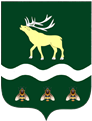 АДМИНИСТРАЦИЯЯКОВЛЕВСКОГО МУНИЦИПАЛЬНОГО ОКРУГА ПРИМОРСКОГО КРАЯ ПОСТАНОВЛЕНИЕ  «Об утверждении перечней объектов и видов работ для отбывания наказания осужденными в виде обязательных работ и исправительных работ  в Яковлевском муниципальном округе»	Руководствуясь статьями 25, 39 Уголовно-исполнительного кодекса Российской Федерации, статьями 49, 50 Уголовного Кодекса Российской Федерации для отбывания наказания осужденных к обязательным и исправительным работам в Яковлевском муниципальном округе, руководствуясь Уставом Яковлевского муниципального округа, Администрация Яковлевского муниципального округаПОСТАНОВЛЯЕТ:Определить перечень для отбывания наказания в виде исправительных работ на территории Яковлевского муниципального округа (приложение № 1). Определить перечень объектов для отбывания наказания в виде обязательных работ на территории Яковлевского муниципального округа и виды обязательных работ (приложение №2).3.        Контроль  выполнения осужденными определенных для них работ, уведомление уголовно- исполнительной инспекции об уклонении осужденных от отбывания наказания возложить на руководителей организаций, указанных в  п. 1 и п. 2 настоящего постановления.4.    Довести до сведения руководителей, учреждений, организаций Яковлевского муниципального округа, указанных в  п. 1 и п. 2 настоящего постановления, обязанности, возлагаемые на руководителей:- своевременно и правильно производить удержания из заработной платы  осужденного и перечислять удержанные суммы в установленном законом порядке;-уведомлять уголовно-исполнительную инспекцию о примененных наказаниях, а так же о мерах поощрений и взысканий, об уклонении осужденного от отбывания наказания, а так же о переводе осужденного на другую работу или его увольнении с работы;-осуществлять контроль над поведением осужденного на производстве и оказывать содействие уголовно-исполнительной инспекции в проведении воспитательной работы с ним. 5.        Признать утратившими силу:5.1  Постановления Администрации Яковлевского муниципального района:- от 29.03.2018 № 271 «Об определении перечней объектов и видов работ для отбывания наказания осужденными в виде обязательных и исправительных работ в Яковлевском муниципальном районе»;- от 28.01.2019 № 31 «О внесении изменений в постановление от 29.03.2018 № 271 «Об определении перечней объектов и видов работ для отбывания наказания осужденными в виде обязательных и исправительных работ в Яковлевском муниципальном районе»;- от 03.04.2020 № 183-па   «О внесении изменений в постановление от 29.03.2018 № 271 «Об определении перечней объектов и видов работ для отбывания наказания осужденными в виде обязательных и исправительных работ в Яковлевском муниципальном районе»;- от 06.10.2022 № 514-па «О внесении изменений в постановление от 29.03.2018 № 271 «Об определении перечней объектов и видов работ для отбывания наказания осужденными в виде обязательных и исправительных работ в Яковлевском муниципальном районе»;- от 18.05.2023 № 216-па «О внесении изменений в постановление от 29.03.2018 № 271 «Об определении перечней объектов и видов работ для отбывания наказания осужденными в виде обязательных и исправительных работ в Яковлевском муниципальном районе»;5.2   Постановление Администрации Яковлевского муниципального округа от 04.10.2023 № 73-па «О внесении изменений в постановление от 29.03.2018 № 271 «Об определении перечней объектов и видов работ для отбывания наказания осужденными в виде обязательных и исправительных работ в Яковлевском муниципальном районе».6. Руководителю аппарата Администрации Яковлевского муниципального округа (Сомовой О.В) разместить настоящее постановление на официальном сайте Яковлевского муниципального округа в сети Интернет.7. Контроль исполнения настоящего постановления возложить на заместителя главы Администрации Яковлевского муниципального округа  С.А. Шилова.  Глава Яковлевского муниципального округа					                     А.А. КоренчукПЕРЕЧЕНЬобъектов для отбывания наказания в виде исправительных работ на территории Яковлевского муниципального округаДля осужденных граждан, имеющих постоянное место работы, проживающих на территории Яковлевского муниципального округа, местом для отбывания наказания в виде исправительных работ определить место основной работы.Для осужденных граждан, не имеющих постоянного места работы, проживающих на территории Яковлевского муниципального округа, местами для отбывания наказания в виде исправительных работ определить: -ООО «Водоканал-Сервис» (с. Яковлевка),-производственный участок «Яковлевский» теплового района «Анучинский» КГУП «Примтеплоэнерго»,-ООО «Глория-Н» (с. Лазаревка, с. Варфоломеевка),-ИП Акентьев А.Ф. (с. Яковлевка),-ООО «Лазаревский ЛПК» (с. Лазаревка). ПЕРЕЧЕНЬобъектов для отбывания наказания в виде обязательных  работ на территории Яковлевского муниципального округа и виды обязательных работДля осужденных граждан, имеющих постоянное место работы, проживающих на территории Яковлевского муниципального округа, местом для отбывания наказания в виде обязательных  работ определить:- ООО «Водоканал- Сервис»- КГБУСО «Яковлевский СПИДИ»- МБУ «ЦКС»- Администрация Яковлевского муниципального округа Определить виды обязательных работ для отбывания осужденными наказания:- уборка территорий, придомовых территорий;- благоустройство, санитарная чистка и озеленение территорий;- уборка, содержание и ремонт зданий, помещений;- уборка мусора, контейнерных мусорных площадок;- погрузочно- разгрузочные работы;- подсобные (неквалифицированные) работы.от11.03.2024с. Яковлевка№181-паСОГЛАСОВАНОНачальник филиала по Яковлевскому районуФКУ УИИ ГУФСИН России по ПК_______________ Е.В. НавроцкийСОГЛАСОВАНОНачальник филиала по Яковлевскому районуФКУ УИИ ГУФСИН России по ПК_______________ Е.В. Навроцкий	Приложение	№ 1 к постановлению АдминистрацииЯковлевского муниципального округаот  11.03.2024 № 181-паГенеральный директорООО «Водоканал- Сервис»___________    Н.В. ЗоноваГенеральный директорООО «Водоканал- Сервис»___________    Н.В. ЗоноваУТВЕРЖДАЮГлава Яковлевскогомуниципального округа___________________А.А. КоренчукНачальник производственного участка «Яковлевский»Теплового района «Анучинский»КГУП «Примтеплоэнерго»_______________ С.И. КотельмахНачальник производственного участка «Яковлевский»Теплового района «Анучинский»КГУП «Примтеплоэнерго»_______________ С.И. КотельмахДиректор ООО «Глория-Н»____________ А.В. МовчанДиректор ООО «Глория-Н»____________ А.В. МовчанИндивидуальный предприниматель__________________ А.Ф. АкентьевИндивидуальный предприниматель__________________ А.Ф. АкентьевГенеральный директор ООО «Лазаревский ЛПК»_______________ Ф.А. АноховСОГЛАСОВАНОНачальник филиала по Яковлевскому районуФКУ УИИ ГУФСИН России по ПК_______________ Е.В. НавроцкийСОГЛАСОВАНОНачальник филиала по Яковлевскому районуФКУ УИИ ГУФСИН России по ПК_______________ Е.В. Навроцкий	Приложение	№ 2 к постановлению АдминистрацииЯковлевского муниципального округаот  11.03.2024 № 181-паГенеральный директорООО «Водоканал- Сервис»___________    Н.В. ЗоноваГенеральный директорООО «Водоканал- Сервис»___________    Н.В. ЗоноваУТВЕРЖДАЮГлава Яковлевскогомуниципального округа___________________А.А. КоренчукИ.о. директора МБУ «Централизованной клубной системы»Яковлевского муниципального округа_______________ Н.Н. СосновскийИ.о. директора МБУ «Централизованной клубной системы»Яковлевского муниципального округа_______________ Н.Н. СосновскийДиректор КГБУСО «Яковлевский СПИДИ»_______________  Н.В. ВязовикДиректор КГБУСО «Яковлевский СПИДИ»_______________  Н.В. Вязовик